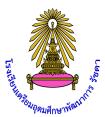 โรงเรียนเตรียมอุดมศึกษาพัฒนาการ รัชดารายชื่อนักเรียนกิจกรรมชุมนุม ค้นคว้าด้วยตนเอง  ชั้นมัธยมศึกษาปีที่ 4-6รหัสชุมนุม ก31922,  ก32922,  ก33922     ภาคเรียนที่ 2 ปีการศึกษา 2562                                                                       ลงชื่อ ..........................................................ครูผู้สอนชุมนุม                                                                             (นางสาววันทนา  กิติทรัพย์กาญจนา)                                                                       ลงชื่อ............................................................หัวหน้ากิจกรรมชุมนุม                                                                                   (นางสาวนัดธิดา  นวลศรี)                                                18 พฤศจิกายน 2562หมายเหตุ  1. เรียงลำดับ  ตามห้องเรียน  ระดับชั้นเรียน2. เรียงลำดับ  ตามเลขที่ เลขประจำตัว	ลำดับที่ม..../..เลขที่เลขประจำตัวชื่อ-สกุลชื่อ-สกุลหมายเหตุ14/10326672นายศิริวัฒน์โหประพัฒน์24/10926718นายภูวดลธนูเดช35/12226471นางสาวการินฮิดดิง45/12426477นางสาวปรานปรียากสิกรรม55/12626485นางสาวศวรรยาสพสิงห์65/12726486นางสาวอัติกานต์โทบิอัส75/13327692นางสาวธัญฐ์วรินทร์วงษ์พัฒนทวีกุล85/13527694นางสาวพิยดาโคตรชมพู96/13527751นางสาวณีรนุชคำจันทร์106/22625889นางสาวพิมพ์ชนกไพศาลวัขรกิจ116/32927122นายจิรภัทรฮามกุล126/33027123นายธนวัฒน์จงมานะสกุล136/41425762นางสาววัชรีภรณ์โต๊ะทอง146/53225886นางสาวธันยชนกตาสะหลี156/91725763นางสาวสนิษฐาขัดเกลา166/10125422นายธนันชัยสิรีธัญพัฒน์176/10525475นายณัฐวุฒิพิมศรี186/102325768นายกันต์กวีจรูญกิตติคุณ196/102625908นายอุทัคสันลาสรุปจำนวนนักเรียนสรุปจำนวนนักเรียนสรุปจำนวนนักเรียนสรุปจำนวนนักเรียนสรุปจำนวนนักเรียนสรุปจำนวนนักเรียนสรุปจำนวนนักเรียนสรุปจำนวนนักเรียนสรุปจำนวนนักเรียนสรุปจำนวนนักเรียนสรุปจำนวนนักเรียนสรุปจำนวนนักเรียนม.4ม.4ม.4ม.5ม.5ม.5ม.6ม.6ม.6รวม ม.4-6รวม ม.4-6รวม ม.4-6ชญรวมชญรวมชญรวมชญรวม  2   -  2  -  6 6  65 1181119